Отчето работе Контрольно-счетной палатыКлетнянского района в 2018 году(утвержден решением Совета народных депутатов 
Клетнянского района от 20 февраля 2019 года №42-3  )п. Клетня1. Вводные положенияКонтрольно-счетная палата Клетнянского муниципального района (далее – Контрольно-счетная палата) является постоянно действующим органом внешнего муниципального финансового контроля и осуществляет свою деятельность на основе Конституции Российской Федерации, Бюджетного кодекса Российской Федерации, федерального законодательства, Устава Брянской области, Закона Брянской области «О Контрольно-счетной палате Брянской области», Положения «О Контрольно –счетной палате Клетнянского района», утвержденного Советом народных депутатов № 2-8 от 28.10.2014г.  и иных нормативных правовых актов Клетнянского района. Контрольно-счетная палата образована районным Советом народных депутатов и ему подотчетна. Отчет о работе Контрольно-счетной палаты Клетнянского муниципального района в 2018 году представляется Контрольно-счетной палатой в Совет народных депутатов Клетнянского района в соответствии с пунктом 2 Положения «О Контрольно-счетной палате Клетнянского муниципального района».Структура и содержание отчета определены Стандартом организации деятельности Контрольно-счетной палаты Клетнянского муниципального района № 3 «Порядок подготовки отчета о работе Контрольно-счетной палаты Клетнянского муниципального района», утвержденным решением Коллегии от 20 июля 2015 года № 4-кВ отчете отражена деятельность Контрольно-счетной палаты в 2018 году по выполнению полномочий, определенных законодательством.2. Основные итоги работы Контрольно-счетной палаты в 2018 годуПланом работы Контрольно-счетной палаты Клетнянского муниципального района на 2018 год было предусмотрено проведение 47 контрольных и экспертно-аналитических мероприятий, из них 10 контрольных и 37 экспертно-аналитических мероприятий, В 2018 году Контрольно-счетной палатой в соответствии с планом работы проведено 47 контрольных и экспертно-аналитических мероприятий, в рамках которых охвачено 51 объект, из них:10 контрольных мероприятий, в рамках которых охвачено 10 объектов, общий объем проверенных средств составил 20 595,3 тыс. рублей, 
в том числе по предложениям:Главы администрации  – 1 мероприятие, в рамках которого охвачен 1 объект, объем проверенных средств составил 1 570,6 тыс. рублей;Депутатами  – 9 мероприятий, в рамках которых охвачено 9 объектов, общий объем проверенных средств составил 19 024,7 тыс. рублей;37 экспертно-аналитических мероприятия, в рамках которых охвачено 41 объект, в том числе:1 мероприятие по предложению  Контрольно-счетной палаты Брянской области, параллельное, в рамках которого охвачен 1  объект;1 мероприятие по предложению Главы района, в рамках которого охвачен 1 объект.7 внешних проверок отчетов об исполнении местных бюджетов 
за 2017 год, в рамках которых охвачено 11 объектов ( это 6 администраций и 5 ГРБС).  21 внешняя проверка по контролю за исполнением бюджета Клетнянского района и бюджетов сельских поселений  за 1 квартал 2018 года, за 1 полугодие 2018 года, за 9 месяцев 
2018 года, в рамках которых охвачено 21 объект. По итогам данных проверок подготовлено и направлено в Советы народных депутатов района , поселений и в администрации  21 заключение.Вместе с тем, Контрольно-счетной палатой в 2018 году проведено 7 экспертиз проектов Решений о бюджете на 2019 год и на плановый период 2020 и 2021 годов. По итогам указанных экспертиз подготовлено и направлено 7 заключений на указанные проекты.Кроме того, Контрольно-счетной палатой в 2018 году проведено 5 экспертизы проектов Решений о внесении изменений о бюджете, внесенных на рассмотрение в Совет народных депутатов Клетнянского района, по итогам которых подготовлено 5 заключений. При проведении контрольных и экспертно-аналитических мероприятий особое внимание уделялось вопросам законности и эффективности (экономности и результативности) использования бюджетных средств и имущества  муниципальной собственности,  а также вопросам соблюдения объектами аудита требований Федеральных законов от 5 апреля 2013 года № 44-ФЗ«О контрактной системе в сфере закупок товаров, работ, услуг для обеспечения государственных и муниципальных нужд» и от 18 июля 2011 года №223-ФЗ «О закупках товаров, работ, услуг отдельными видами юридических лиц».Во исполнение совместного решения Президиума Совета контрольно-счетных органов при Счетной палате Российской Федерации и Совета контрольно-счетных органов при Счетной палате Российской Федерации (протокол совместного заседания от 14 декабря 2017 года № 6-СКСО), информация о выявленных нарушениях отражена в отчете о работе Контрольно-счетной палаты Клетнянского района в 2018 году по структуре Классификатора нарушений, выявляемых в ходе внешнего государственного аудита (контроля), одобренного Советом контрольно-счетных органов при Счетной палате Российской Федерации (протокол от 17 декабря 2014 года № 2-СКСО, в редакции от 22 декабря 2015 года) (далее – Классификатор нарушений).По итогам проведенных 10 контрольных и 37 экспертно-аналитических мероприятий установлено 57 нарушений, предусмотренных Классификатором нарушений, на общую сумму 2 255,4 тыс. рублей, 
в том числе допущенных в 2017 году – 50,9 тыс. рублей, в 2018 году – 2 204,5 тыс. рублей. Информация в разрезе видов нарушений по структуре Классификатора нарушений, выявляемых в ходе внешнего муниципального контроля, представлена в следующей таблице.Установлен  1 факт неэффективного использования бюджетных средств на сумму 853,5 тыс. рублей, в том числе допущенных в 2017 году – 853,5 тыс. рублей - уплата неустойки по муниципальному контракту "Строительство Стеллы" по решению арбитражного суда ( код 831).По результатам контрольных и экспертно-аналитических мероприятий составлено 10 актов и 47 заключений. Кроме того в отчетном периоде составлено 5 заключений на проекты Решений «О внесении изменений в Решение Совета народных депутатов «О бюджете МО «Клетнянский муниципальный район» на 2018 год и на плановый период 2019 и 2020 годов». Для принятия мер по итогам данных мероприятий Контрольно -счетной палатой проверяемым организациям направлено 10 представлений, в которых внесено 61 предложения по устранению выявленных нарушений, а также по привлечению к дисциплинарной ответственности виновных должностных лиц, из которых на сегодняшний день реализовано – 61 предложение. К дисциплинарной ответственности привлечено 1 должностное лицо (уволен Директор МУП "Лутна" ).По материалам контрольных и экспертно-аналитических мероприятий Главе администрации Клетнянского района, председателям Советов народных депутатов и главам администраций муниципальных образований направлено 94 информационных писем. Прокуратуре Клетнянского района запрашивалась информация для  рассмотрения и дачи правовой оценки действиям должностных лиц. По результатам рассмотрения  прокуратурой Клетнянского района получен ответ, что в действиях должностных лиц и принятых ненормативных актов нарушений не установлено.В 2018 году специалистами Контрольно-счетной платы  дела об административных правонарушениях в финансово-бюджетной сфере не возбуждались. – фактов принятия бюджетных обязательств сверх доведенных лимитов бюджетных обязательств  за которые предусмотрена ответственность статьей 15.15.10 КоАП Российской Федерации не установлено; – фактов грубого нарушения требований к бухгалтерскому учету, ответственность за которое предусмотрена статьей 15.11 КоАП Российской Федерации не установлено; – фактов нарушения порядка формирования и (или) финансового обеспечения выполнения муниципального задания, ответственность за которое предусмотрена статьей 15.15.15 КоАП Российской Федерации не установлено.Из вышеуказанных выявленных финансовых нарушений объем нарушений, подлежащих устранению, составил 1369,6 тыс. рублей, из которых объектами контроля на сегодняшний день во исполнение представлений Контрольно-счетной палаты приняты меры по устранению нарушений на сумму 1369,6 тыс. рублей, а именно:  предприятием перечислено в районный бюджет 5% от чистой прибыли в сумме 18,6 тыс. руб. восстановлено в  кассу предприятия   выявленная недостача денежных средств в сумме 9,5 тыс. руб.   перечислена в бюджет сумма от реализации муниципального имущества в размере 1341,5 тыс. руб. сокращена кредиторская задолженность перед бюджетами всех уровней  и пенсионного фонда на сумму более  3 200,0 тыс. рублей;3. Контроль за формированием и исполнением районного, городского и сельских бюджетов3.1. Предварительный контрольВ соответствии с Бюджетным кодексом Российской Федерации и во исполнение полномочий, закрепленных статьей 2 Положения «О Контрольно-счетной палате Клетнянского муниципального района», Контрольно-счетной палатой проведено 7 экспертно-аналитических мероприятий  по экспертизе и подготовке заключений на проекты решений «О  бюджете района и поселений на 2019 год и на плановый период 2020 и 2021 годов».В ходе экспертиз рассмотрены вопросы соответствия проектов решений требованиям бюджетного законодательства, проведен анализ расчетов и документов, представленных одновременно с проектом бюджета.Прогнозируемый общий объем доходов на 2019 год консолидированного бюджета составил 268333,5 тыс. руб., в том числе налоговые и неналоговые доходы консолидируемого бюджета 85341,8 тыс. рублей. В том числе доходы районного бюджета на 2019 год прогнозируется в сумме 243214,1тыс. руб. собственные доходы - 55536,7тыс. руб.  Отмечена необходимость принятия мер по сокращению недоимки налоговых и неналоговых доходов, в связи с чем направлено предложение администраторам доходов  местстного бюджета.В рамках экспертно-аналитического мероприятия проведена экспертиза 3 –х муниципальных программ. Результаты экспертиз 7 проектов бюджетов отражены в заключениях Контрольно-счетной палаты. Заключения с предложениями на проекты местных бюджетов на 2019 год и на плановый период 2020 и 2021 годов направлены в Советы народных депутатов.3.2. Оперативный контрольВ 2018 году оперативный контроль и анализ исполнения районного бюджета и бюджетов сельских поселений осуществлялся Контрольно-счетной палатой в соответствии с п. 3 Положения «О Контрольно-счетной палате Клетнянского муниципального района» и планом работы на 2018 год в рамках экспертно-аналитической деятельности по экспертизе проектов Решения Совета народных депутатов Клетнянского района «О внесении изменений в Решение СНД «О  бюджете МО «Клетнянский муниципальный район на 2018 год и на плановый период 2019 и 2020 годов», а также экспертизе отчетов об исполнении местных бюджетов за 1 квартал, 1 полугодие и 9 месяцев 2018 года.В ходе оперативного контроля осуществлялся анализ плановых и фактических показателей районного бюджета и бюджетов сельских поселений, проверка их соответствия требованиям бюджетного законодательства. По итогам экспертно-аналитических мероприятий выработаны рекомендации главным администраторам бюджетных средств, направленные на повышение эффективности администрирования доходных источников и использования средств местных бюджетов.В отчетном периоде проведены экспертизы 5 проектов Решений «О внесении изменений в Решение Совета народных депутатов «О бюджете МО «Клетнянский муниципальный район» на 2018 год и на плановый период 2019 и 2020 годов». При проведении экспертиз осуществлялась проверка законопроектов на соответствие требованиям бюджетного законодательства, по их результатам Контрольно-счетной палатой подготовлены заключения, которые направлены в районный Совет народных депутатов.По результатам оперативного анализа исполнения районного и местных бюджетов Контрольно-счетной палатой в 2018 году подготовлено 21 заключение на отчеты об исполнении районного бюджета и бюджетов поселений за 1 квартал, 1 полугодие и 9 месяцев 
2018 года, которые направлены администрациям поселений. Особое внимание при подготовке заключений уделялось эффективности администрирования доходных источников районного бюджета и использованию главными распорядителями средств районного бюджета.3.3. Последующий контрольВ соответствии с требованиями бюджетного законодательства Контрольно-счетной палатой в рамках экспертно-аналитических мероприятий «Экспертиза и подготовка заключения на проект Решения Совета народных депутатов Клетнянского района «Об исполнении районного бюджета за 2017 год» и заключений на проекты Решений городского и сельских поселений проведены внешние проверки годовых отчетов об исполнении местных бюджетов за 2017 год, а также рассмотрены и подготовлены заключения по результатам внешней проверки годовой бюджетной отчетности 11 ( 5 ГРБС + 6 поселений) главных администраторов бюджетных средств.Результаты внешней проверки годового отчета об исполнении местных бюджетов и внешней проверки годовой бюджетной отчетности главных администраторов бюджетных средств отражены в заключениях и сводном заключении Контрольно-счетной палаты. Сделан ряд замечаний в части обеспечения выполнения главными администраторами бюджетных средств установленных полномочий главного администратора доходов бюджета, главного распорядителя бюджетных средств. Проверкой соответствия годовой отчетности требованиям инструкций о порядке составления бюджетной и бухгалтерской отчетности отмечены недостатки при заполнении отдельных форм отчетности.По итогам внешней проверки рекомендовано администраторам доходов обеспечить более точное прогнозирование закрепленных доходных источников, ответственным исполнителям муниципальных программ принять меры по достижению запланированных целевых значений показателей, характеризующих конечные результаты реализации муниципальной программы, а также обеспечить должный контроль за деятельностью подведомственных учреждений.В соответствии с планом работы на 2018 год Контрольно –счетной палаты Брянской области , в 2018 году проведена внешняя проверка годовых отчетов об исполнении бюджетов высокодотационных муниципальных образований Клетнянского района, то есть перепроверка вышестоящей организацией нашей работы. При проверке отмечена достаточная подготовка Контрольно- счетной палатой Клетнянского муниципального района заключений на отчеты об исполнении районного, городского и сельских поселений.4. Краткая характеристика экспертно-аналитических мероприятийПо предложению Контрольно – счетной палаты Брянской области проведено параллельное экспертно- аналитическое мероприятие  «Аудит в сфере закупок на этапе планирования закупок товаров, работ и  услуг для обеспечения муниципальных нужд администрацией Клетнянского на  2018 год» , и так как администрация Клетнянского района исполняет функции администратора средств городского поселения, так же проведено параллельное  экспертно- аналитическое мероприятие  «Аудит в сфере закупок на этапе планирования закупок товаров, работ и  услуг для обеспечения муниципальных нужд администрацией Клетнянского на  2018 год по полномочиям Клетнянского городского поселения».    В результате проведённого аудита в сфере закупок товаров, работ, услуг для обеспечения муниципальных нужд администрации  Клетнянского района на этапе планирования закупок на 2018 год посредством проверки, анализа и оценки информации о законности, целесообразности, об обоснованности, о своевременности, об эффективности и о результативности расходов на закупки по планируемым к заключению, заключенным и исполненным контрактам за январь, февраль 2018 года, установлено: 1.Планы-графики на 2018 год в первоначальной редакции размещены на официальном сайте 19.12.2017г., что соответствует законодательству о контрактной системе в сфере закупок. Первоначально размещение заказов в плане – графике было запланировано на 17 408 960,4 руб. в структурированном виде. При определении начальной (максимальной) цены контракта, Заказчик использовал проектно-сметный метод (составлялся локальный ресурсный сметный расчет) , метод сопоставимых рыночных цен (анализа рынка), нормативный метод, тарифный метод. Следовательно, при формировании плана - графика расходы на закупки товаров, работ, услуг запланированы целесообразно и обосновано.2. Администрацией Клетнянского района  на 2018 год планировалось провести 53 (пятьдесят три) процедуры осуществления закупок, в т.ч. 52 процедуры конкурентным способом по определению поставщиков (подрядчиков, исполнителей), в том числе 40 аукционов в электронной форме с НМЦК 15 169 883,88  руб., 12 запросов котировок с НМЦК 745 614,48  руб. и  открытый конкурс с НМЦК  199 998 руб., одну процедуру с единственным поставщиком в соответствии с  п. 29 ч. 1 ст. 93 на сумму 1024 011,35 руб., а так же по  п.4 ст. 93 закупок на сумму 1 966 967,24 руб.  По 2018 году, из общей начальной цены размещенных заказов в сумме 34 582,2 тыс. рублей, стоимость заключенных контрактов составила 31 800,6 тыс. рублей. Условная экономия бюджетных средств (разница между начальной ценой и стоимостью заключенных контрактов) по итогам размещений муниципальных заказов составила 2 781,6 тыс. руб. или 8,04 % от размещенных конкурентным способом заказов (2781,6/34582,2).  Удельный вес проведенных конкурентных закупок в общем объеме закупок за 2018 год составил 94,2% . Важность высокого значения показателя определяется тем, что только конкурентные закупки позволяют обеспечить эффективность закупок.   При анализе конкуренции при осуществлении закупок за  2018г. установлено:- среднее количество поданных заявок на одну закупку составило 3;   Таким образом, принимая во внимание высокий уровень проведенных конкурентных закупок ( 94,%) и положительную экономию бюджетных средств,  сделан вывод об эффективности расходования бюджетных средств на закупки товаров (работ, услуг) в целом. 3.  План-график на 2018 год по городскому поселению в первоначальной редакции размещен на официальном сайте 16.01.2018г., что соответствует законодательству о контрактной системе в сфере закупок. Всего размещение заказа в первоначальном плане – графике запланировано в сумме 14 135 000,25 рублей  в структурированном виде. При определении начальной (максимальной) цены контракта, Заказчик использовал проектно-сметный метод (составлялся локальный ресурсный сметный расчет) , метод сопоставимых рыночных цен (анализа рынка), нормативный метод, тарифный метод. Следовательно, при формировании плана - графика расходы на закупки товаров, работ, услуг запланированы целесообразно и обосновано.4. В 2018году  Администрация Клетнянского района по полномочиям городского поселения планировалось провести 25 (двадцать пять) процедур осуществления закупок, в т.ч.21 процедура конкурентным способом по определению поставщиков (подрядчиков, исполнителей), в том числе 20 аукционов в электронной форме с НМЦК 10 143 417,25  руб., 1 запрос котировок с НМЦК 200 000 руб. и  с единственным поставщиком( монополистом)  -3 процедуры с НМЦК 2 785 846,10  руб.( При проверки выявлена техническая ошибка: по идентификационному коду закупки  183321500076832450100100460010000244  «Ремонт грунтовых дорог» поименован способ определения поставщика (подрядчика, исполнителя) «Закупка у единственного поставщика (подрядчика, исполнителя)», следует «Электронный аукцион» При написании Заключения ошибка исправлена 28.02.2018г.).  До момента проверки   Заказчиком заключено 3 муниципальных контрактов на сумму 3 060 474,48 руб. и 15 договоров по п.4 ст.93 на сумму 335 000,30 руб. Итого: 3 395 474,78 руб. Из общей начальной цены размещенных заказов в сумме 3 170 143,00 рублей, стоимость заключенных контрактов составила 3 060 474,48  рублей. Условная экономия бюджетных средств (разница между начальной ценой и стоимостью заключенных контрактов) по итогам размещений муниципального заказа составила 109 668,52 руб. или 3,5 % от размещенных конкурентным способом заказов (109 668,52 / 3 170 143,00).Удельный вес проведенных конкурентных закупок в общем объеме закупок за рассматриваемый период составил 90,1% (3 060 474 / 3 395 474,78).    При анализе конкуренции при осуществлении закупок за два месяца 2018г. установлено:- среднее количество поданных заявок на одну закупку составило 3;   Таким образом, принимая во внимание высокий уровень проведенных конкурентных закупок ( 90,1%) и положительную экономию бюджетных средств ( 109 668,52 руб.),  сделан вывод об эффективности расходования бюджетных средств на закупки товаров (работ, услуг) в целом.За 2018 год по городскому поселению проведено 26 конкурентных процедур. Из общей начальной цены размещенных заказов на сумму 22 644,4 тыс. руб., стоимость заключенных контрактов составила 21 804,7 тыс. руб. Условная экономия бюджетных средств (разница между начальной ценой и стоимостью заключенных контрактов) по итогам размещений муниципального заказа составила 344,5 тыс. руб. или 15,2 % от размещенных конкурентным способом заказов. Удельный вес проведенных конкурентных закупок в общем объеме закупок за 2018 год составил 84,9% (21 804,7 / 25 693,6). 5. Краткая характеристика контрольных мероприятий5.1.  По предложению прокуратуры Клетнянского района в конце 2018 года ( переходящее на 2019 год) проведено контрольное мероприятие  «Проверка исполнения законодательства в сфере жилищно- коммунального хозяйства в части имеющейся задолженности МУП «Клетня- Сервис» перед поставщиками энергоресурсов в 2018 году( совместная с Прокуратурой Клетнянского района». Так же  данный вопрос озвучивался и депутатами районного Совета. По результатам проверки установлено: Общая задолженность плательщиков по всем видам коммунальных услуг  перед МУП «Клетня-Сервис» по состоянию на 01.01.2019 года составляет 11  872 тыс. рублей.     Согласно данных сводных ведомостей по расчетам с населением, задолженность населения перед МУП «Клетня-Сервис» за тепло и горячую воду составляла :                          по состоянию на 01.01.2018 года – 4 342 148 руб.97 коп.;                          по состоянию на 01.01.2019 года – 5 185 093 руб.47 коп.        Задолженность населения за 2018 год увеличилась на 842 944 рубля 50 копеек.        На момент проверки между ГУП «Брянсккоммунэнерго» и МУП «Клетня-Сервис» заключен Договор от 27.05.2013г. № 04В-06061016 об условиях приобретения коммунального ресурса у Поставщика в целях предоставления собственникам и пользователям помещений в многоквартирном доме коммунальных услуг горячего водоснабжения и договор теплоснабжения от 27.05.2013г. № 04Т-06061016.В соответствии с условиями вышеназванных договоров оплата за поставленные энергоресурсы должна производится МУП «Клетня- Сервис» ежемесячно в установленные договорами сроки. Однако на протяжении длительного времени  МУП «Клетня –Сервис» имеется задолженность за поставленные коммунальные услуги перед указанной ресурсоснабжающей организацией. При этом большая часть задолженности возникает за предоставление услуг теплоснабжения. Указанная задолженность возникает ввиду несвоевременной оплаты предоставленных услуг собственниками жилого фонда обслуживаемых МУП «Клетня- Сервис» многоквартирных домов.Сумма неуплаты за отопление и горячую воду на 01.01.2018 года составляла: - по отоплению – 3 445 283 руб. 18 коп- по горячей воде – 29 314 руб. 84 коп.Начислено ГУП «Брянсккоммунэнерго» за предоставленные услуги населению за 2018 год:-  за отопление 11 647 706руб. 35 коп.- за горячую воду 361 221 руб. 80 коп. Оплачено населением через ООО «РИРЦ» - за отопление 10 812 710 руб. 62 коп.- за горячую воду 357 405руб. 97 коп. Задолженность населения на 31.12.2018 года составила- по отоплению  - 4 280 278 руб. 86 коп- по горячей воде – 52 504 руб. 85 коп.Вывод:  задолженность населения перед ГУП « Брянсккоммунэнерго» по состоянию на  01.01.2019 года возросла -  за отопление на 834 995 руб. 68 коп -  за горячую воду – 29 314 руб. 84 коп.      В проверяемом периоде МУП «Клетня-Сервис» проводилась определенная работа по взысканию задолженности. Согласно пояснениям руководителя и юриста МУП «Клетня –Сервис» за 2018 год предприятием подано 80 исков  на сумму 2079 тыс. руб., Итого в суде по состоянию на 31.12.2018 года на рассмотрении находится 92 иска на сумму 3 898 тыс. руб..  Также проведена претензионная работа  по взысканию задолженности с 42 абонентами  по услугам вывозу ТБО и водоснабжения  на сумму 1 500 тыс. рублей и направлены уведомления об имеющейся задолженности в количестве 70 абонентов на сумму более 2 500 тыс. руб. Взыскано судебными приставами в 2018 году – 637 тыс. руб. а так же поступило в кассу предприятия по исполнительным листам 240 тыс. руб.      Кредиторская задолженность перед ГУП «Брянсккоммунэнерго» гасится МУП «Клетня-Сервис» в соответствии с мировыми соглашениями с учетом реструктуризации долга согласно Договора № 330 – У/МРГ от 01.07.2013 года и мировых соглашений - мировое соглашение по делу от 30.09.2014г. № А09-2887/2014 на гашение задолженности в сумме 581966 руб.23 коп.;- мировое соглашение по делу от 07.04.2015г. № А09-14114/2014 на гашение задолженности в сумме 328323руб.98 коп. и по исполнительному листу № 005211796 от 11.08.2015 года.        Таким образом,,  в соответствии с бухгалтерскими данными (журнал № 6) кредиторская задолженность перед ГУП « Брянсккоммунэнерго» по состоянию на 01.01.2019 года составляет 4 332 783,71 коп.По материалам проверки и в соответствии с изменениями в законодательстве о  жилищно – коммунальной сфере, МУП «Клетня- Сервис» проведена разъяснительная работа с собственниками жилых помещений многоквартирных домов , собраны и отправлены документы в ГУП «Брянсккоммунэнерго» о переходе населения на прямые договора с ресурсоснабжающими организациями.На основании п.1 ч.7 ст. 157.2 ЖК РФ дата перехода на прямые договора установлена 01.03.2019 года. Соответственно датой расторжения вышеназванного Договора теплоснабжения и Договора горячего водоснабжения будет 28.02.2019 года.Таким образом МУП «Клетня- Сервис» следует активизировать работу по взысканию задолженности с населения чтобы не допустить банкротства предприятия.5.2.   По предложению  депутата Алейника Леонида Алексеевича проведено  6 контрольных мероприятий   - Проверок целевого использования бюджетных средств, направленных на мероприятия по проведению оздоровительной кампании детей на базе муниципальных бюджетных общеобразовательных учреждений Клетнянского района - в средних общеобразовательных школ : МБОУ СОШ №1, МБОУ СОШ №2, МБОУ СОШ с. Лутна, МБОУ СОШ с.Акуличи, МБОУ СОШ п. Мирный, МБОУ СОШ д. Болотня Клетнянского района Брянской области.Вопросами контрольных мероприятий  являлись:1. Анализ  нормативных  правовых  актов  и  иных  распорядительных документов, регламентирующих использование бюджетных средств, выделенных на проведение оздоровительных кампаний детей. 2.Объем  утвержденных  и  доведенных  бюджетных  ассигнований выделенных на проведение оздоровительных кампаний детей. 3. Проверка обоснованности и целевого использования бюджетных средств, выделенных  на проведение оздоровительных кампаний детей с элементами аудита закупок   Проверками установлено: На  реализацию  мероприятий:-  «Мероприятия по проведению оздоровительной кампании детей»;- «Софинансирование мероприятий по проведению оздоровительной кампании детей»муниципальной  программы  ««Развитие образования Клетнянского муниципального района на 2015-2019гг.» предусмотрено  в  бюджете муниципального образования «Клетнянский муниципальный район» ,  утвержденного    Решением Клетнянского районного Совета народных депутатов  от 05.12.2017 № 31-2 «О бюджете  муниципального образования Клетнянский район на 2018 год и на плановый период 2019 и 2020 годов» по  подразделу  07 «Образование»    средств на 2018 год  в  сумме  460800,00 рублей.  Размер субсидии, предоставляемой из областного бюджета местному бюджету в соответствии с Соглашением «О предоставлении субсидии на организацию отдыха детей в каникулярное время в лагерях с дневным пребыванием на базе образовательных организаций, учреждений физической культуры и спорта» от 11.05.2018г. составляет в 2018 году 288000,00 рублей.      Объем бюджетных ассигнований, предусмотренных в местном бюджете на финансовое обеспечение расходных обязательств муниципальных образований, в целях софинансирования которых предоставляется Субсидия составляет в 2018 году 172800,00 руб.В 2018 году  летний оздоровительный лагерь на базе общеобразовательных школ посещало 320 учащихся:МБОУ СОШ №1 п. Клетня – 100 учащихся (90000,00 руб. из областного бюджета, 54000,00 руб. из районного бюджета); МБОУ СОШ №2 п. Клетня – 100 учащихся (90000,00 руб. из областного бюджета, 54000,00 руб. из районного бюджета); МБОУ СОШ п. Мирный – 35 учащихся (31500,00 руб. из областного бюджета, 18900,00 руб. из районного бюджета); МБОУ СОШ с .Лутна – 40 учащихся (36000,00 руб. из областного бюджета, 21600,00 руб. из районного бюджета);МБОУ СОШ д. Болотня – 20 учащихся (18000,00 руб. из областного бюджета, 10800,00 руб. из районного бюджета); МБОУ СОШ с. Акуличи – 25 учащихся (22500,00 руб. из областного бюджета, 13500,00 руб. из районного бюджета).Использовано  денежных  средств  в  виде    субсидий,  выделенных  из областного  бюджета    в  2018  году,  исходя  из  численности  детей,  получивших услуги по отдыху в лагерях с дневным пребыванием,  на сумму 288000,00 рублей.      Использовано  денежных  средств  в  виде    субсидий,  выделенных  из местного  бюджета    в  2018  году,  исходя  из  численности  детей,  получивших услуги по отдыху в лагерях с дневным пребыванием,  на сумму 172800,00 рублей  или  по фактической потребности.Так же в каждой школе была установлена родительская  плата  из расчета 20 рублей в день на одного человека. Размеры стоимости питания 1-го ребенка в день за счет родительской доли были установлены на заседаниях родительского комитета, о чем свидетельствуют протоколы.В ходе контрольных мероприятий  проведена сверка соответствия обучающихся  по Табелям посещаемости  детей и  по меню-требованию    на  выдачу  продуктов  питания,  где  указано  ежедневное  количество детей, посещающих  столовую.  При проведении  сверки количества посещений  детьми столовой  по  меню - требованию  и  по    Табелю  посещений    согласно  представленным  спискам,    расхождений  не  установлено. По состоянию на 13- 14.06.2017г. в присутствии  начальников лагерей и поваров  были проведены выборочные взвешивание продуктов питания в столовой. Результаты взвешивания показали незначительные отклонения фактического наличия продуктов от бухгалтерского учета.  В результате проведенных  инвентаризаций  излишки и недостачи продуктов не выявлены. Выявлены следующие нарушения:В структуру Муниципальной  программы «Развитие образования Клетнянского муниципального района на 2015-2020гг.»,  последние изменения в которую утверждены постановлением администрации района от 22.06.2018г. № 492   входят  следующие  мероприятия:-  «Мероприятия по проведению оздоровительной кампании детей»;- «Софинансирование мероприятий по проведению оздоровительной кампании детей».В утвержденной Программе отсутствуют задачи, целевые индикаторы и показатели по мероприятиям по проведению оздоровительной компании детей.Одной из  задач Программы может быть создание условий для успешной реализации  направлений  развития  системы  отдыха  и  оздоровления  детей посредством  повышения  качества  и  эффективности  предоставляемых  детям  и подросткам  оздоровительных  услуг. Целевыми  индикаторами  и  показателями Программы так же могут быть   доля  детей,  охваченных организованным отдыхом и оздоровлением, в общей численности детей в возрасте от 6 до 17 лет.  В приказе МБОУ СОШ с. Лутна от 17.05.2018г. № 135-О «Об организации  летней оздоровительной компании в 2018 г.» отсутствуют конкретные сроки проведения лагеря.Во всех проверяемых общеобразовательных учреждениях отсутствует  журнал регистрации заявлений родителей.По данным проверок предложено учредителю школ - Отделу образования Клетнянского района в Муниципальную  программу «Развитие образования Клетнянского муниципального района на 2015-2020гг.» добавить  задачи для успешной реализации  направлений  развития  системы  отдыха  и  оздоровления  детей, а так же разработать целевые  индикаторы  и  показатели. 5.3. По предложению Главы администрации Клетнянского района в начале 2018 года проведено совместное контрольное мероприятие «Проверка финансово-хозяйственной деятельности  МУП «Лутна» за 2017 год и январь, февраль 2018 года».В ходе проверки выявлены следующие нарушения и сделаны следующие выводы и предложения:По результатам проверки комиссией было вынесено решение работу предприятия МУП «Лутна» за 4 квартал 2017 года и январь, февраль 2018 года не оценивать ввиду возникших неустранимых сомнений в объективности представленных документов и результатов:1.  Должностным лицом МУП «Лутна» по Распоряжению от  мая 2017г.   является К., в Едином Государственном реестре юридических лиц должностным лицом имеющим право действовать без доверенности является С.Несоответствие сведений в ЕГРЮЛ в отношении МУП «Лутна» нарушает права предприятия в сфере предпринимательской деятельности, а также нарушает права контрагентов предприятия и неопределенного круга лиц, которые вправе рассчитывать на достоверность информации, содержащейся в государственных реестрах.2.Фактически предприятием не определен способ ведения бухгалтерского учета. Данное нарушение привело к беспорядочному принятию документов к бухгалтерскому учету и составление бухгалтерской отчетности по разным методам ( кассовому методу  и методу начисления).       Первичные документы за 4 квартал 2017 года и январь, февраль 2018 года предоставлены К. в разобщенном виде; не сформированы в бухгалтерские регистры, не сшиты помесячно.    С 29 сентября 2017г. гл. бухгалтер уволена по собственному желанию. За  4 квартал 2017 года и  январь, февраль 2018 года в нарушение п.2 ст.9 Закона № 402 –ФЗ «О бухгалтерском учете» к проверки предоставлены первичные документы, оформленные ненадлежащим образом: платежные ведомости на выдачу заработной платы не имеют числа, неизвестно за какой период времени производилась выдача заработной платы, расходные и приходные ордера так же не имеют числа, т.е бухгалтерский учет в полной мере не велся.     Представленные к проверке документы не дают возможность достоверно и всецело оценить финансово- хозяйственную деятельность МУП «Лутна» за 4 квартал 2017 года и январь, февраль 2018 года с точки зрения выявления истинных причин и условий, способствовавших достижению установленных отрицательных результатов деятельности.Комиссия отмечает, что в соответствии с п.п. 1,3 ст.7 ФЗ от 06.12.2011г. № 402-ФЗ «О бухгалтерском учете» и приказом от 29 июня 1998г. № 34н «Об утверждении Положения по ведению бухгалтерского учета и бухгалтерской отчетности в РФ» ответственность за организацию ведения бухгалтерского учета и хранение документов бухгалтерского учета на Предприятии должен нести руководитель предприятия – директор МУП «Лутна» -К.3. МУП «Лутна» осуществляет деятельность по водопотреблению и водоотведению без необходимых лицензий.4. Всего кредиторская задолженность на 01.04.2018 года составляет – 1 138 448,79 руб.Комиссия отмечает: в МУП «Лутна»  не проводилась работа по снижению и  недопущению кредиторской задолженности.5. Согласно сводных ведомостей по расчетам с населением, задолженность населения перед МУП «Лутна» за услуги ЖКХ составляет: - по состоянию на 01.03.2018г. –  225 426,44. руб.Комиссия отмечает: Предприятие не вело претензионно – исковую работу по взысканию дебиторской задолженности. Отсутствие лицензии на водоснабжение не дает возможность обратиться в судебные органы для взыскания задолженности населения по платежам за водопотребление и водоотведение.6.Комиссия отмечает, что в МУП «Лутна»  отсутствуют свидетельства о государственной регистрации права на все имущество и свидетельства о государственной регистрации права  на хозяйственное ведение  данным имуществом на сумму 20 716,3 тыс. руб.7. МУП «Лутна» не соблюдало  законодательства Российской Федерации при закупке товаров для собственных нужд  2017году в соответствии с Бюджетным кодексом Российской Федерации и  с Федеральным законом № 44- ФЗ от 05.04.2013г. «О контрактной системе в сфере закупок товаров, работ, услуг для обеспечения государственных и муниципальных нужд».    На предприятии не разработано Положение о закупке товаров, работ, услуг для собственных нужд МУП «Лутна». Предприятие не зарегистрировалось в единой информационной системе (ЕИС) по закупкам, не получена ЭЦП. На предприятии не создана контрактная служба и не назначен контрактный управляющий.  На предприятии не разработан план закупок и планы – графики.8.   По главной книге предприятия балансовая стоимость основных средств по состоянию на 01.01.2017г. составляет – 18798,0и на 01.10.2017 года  20 716,3 тыс. руб., на 01.01.2018г. амортизация на предприятии не начислялась.9. На момент окончания проверки  МУП «Лутна» произвело увольнение всех работников, в штате числится только руководитель предприятия – К.10. У руководителя МУП «Лутна» сложилась задолженность по выданному авансу и остатку денежных средств в кассе в сумме 9 898,51 руб. (9 540,87 по кассе и 357,64 руб. по выданному авансу).11.В соответствии с п.4 Решения Клетнянского районного Совета народных депутатов «О бюджете Клетнянского района на 2018 год и плановый период 2019 и 2020 годов»  № 31-01 от 05.12.2018г. утверждено, что часть прибыли муниципальных унитарных предприятий подлежит перечислению в доходы бюджета МО «Клетнянский муниципальный район» в размере 5% от чистой прибыли. Следовательно, МУП «Лутна» следует уплатить в районный бюджет - 18 644 руб.   Плохое финансово-хозяйственное состояние МУП «Лутна» и невозможность осуществления основной деятельности без материальных и трудовых ресурсов, является причиной отсутствия у предприятия возможности для дальнейшего рационального и эффективного использования имущества, находящегося в хозяйственном ведении.   Контрольно –счетной палатой Клетнянского района было предложено Администрации Клетнянского района принять меры по определению дальнейшей деятельности МУП «Лутна».По материалам проверки Руководитель К. был уволен.С марта 2018 года полномочия по обеспечению водопотребления, водоотведения и обслуживанию многоквартирных домов были переданы в МУП «Клетня- Сервис»,а в сентябре 2018 года было принято Постановление о ликвидации МУП «Лутна».5.4. По предложению депутата Буякова Александра Ивановича было проведено контрольное мероприятие «Проверка целевого использования денежных средств, выделенных в  бюджете Клетнянского городского поселения для строительства тротуарной дорожки по ул. Советской в 2017 году с элементами аудита закупок». При проверке установлено, что документация на ремонт тротуара подготовлена и размещена оператором электронной площадки ЗАО «Сбербанк-АСТ» на сайте в сети Интернет www.sberbank-ast.ru  как аукцион в электронной форме (далее по тексту также – документация об аукционе)  в соответствии с Федеральным законом от 05 апреля 2013 года №44-ФЗ «О контрактной системе в сфере закупок товаров, работ, услуг для обеспечения государственных и муниципальных нужд» (далее по тексту также – Закон о контрактной системе). По итогам данного аукциона Администрацией Клетнянского района заключен муниципальный контракт на 794 830 рублей (Протокол № 0127300010617000148 рассмотрения единственной заявки на участие в электронном аукционе от «09»ноября 2017 года).Начальная (максимальная) цена этого муниципального контракта  сформирована проектно- сметным методом в размере 794 830 рублей. Экономии бюджетных средств при размещении данного  муниципального заказа нет. Проверка показала, что Администрация действовала в соответствии с требованиями   Закона № 44-ФЗ. Формирование начальной цены контракта Администрация Клетнянского района произвела  путем составления своих сметных расчетов, в том числе составленных с применением программного продукта Гранд-Смета.Работы выполнены в декабре 2017 года, весной подрядчик доделывал «косяки».       При проведении проверки проведен обмер отремонтированного объекта,  не соответствий объемов фактически выполненных работ объемам, отраженным в актах приемки выполненных работ не установлено.  Однако, выявлено нарушение законодательства о закупках: Документация о закупке, Муниципальный контракт не содержат конкретного объема работ по ремонту тротуара - не указана протяженность ремонта в метрах или квадратных метрах, не указаны конкретные участки   по ул. Советской по которым должен был сделан ремонт тротуара, указана только стоимость ремонта. Не указана протяженность ремонта так же и в представленных Смете, Справке о выполнении работ, Акте выполненных работ не конкретизированы участки по ул. Советской на которых сделан ремонт тротуара. Фактически ремонт тротуара сделан по трем участкам, расположенным в разных местах ул. Советской.   5.5. По предложению Главы района проведено контрольное мероприятие «Проверка финансово-хозяйственной деятельности, целевого и эффективного использования бюджетных средств и муниципального имущества МУП «Клетня- Агро» Клетнянского района за период с 01.06.2016г. по 30.06.2018 года ( в связи с ликвидацией)». Результаты проверки обсуждались на сессии Совета народных депутатов Клетнянского района.Постановлением № 62 от 01.02.2018 года администрации Клетнянского района было принято ликвидировать МУП «Клетня-Агро».            5.1. На начало процесса ликвидации, на 01.03.2018 года  2018 года балансовая стоимость имущества составила  8184788,84 руб.   5.2. Решением Совета народных депутатов № 35-1г от 02.03.2018г. согласована реализация имущества МУП «Клетня- Агро» в сумме 4 586769,0 тыс. руб.  для погашения кредиторской задолженности и перечисления оставшийся суммы в доход бюджета.5.3. Постановлением № 253 от 05.04.2018г. администрации Клетнянского района изъято из хозяйственного ведения муниципальное имущество в сумме 2 312 200 руб. балансовой стоимости– это (здание коровника 809 800 руб., здание склада для сена – 255 500,0 руб., здание зернотока- склада – 1 235 100,0 руб., асфальтная площадка- 11 800,0 руб.) . 5.4. на балансе осталось числится имущество – гараж балансовой стоимостью 231 000,0  руб. , т.к. он учтен в Уставном капитале., перед закрытием будет возвращен Собственнику. 5.5.  Постановлением № 412 от 23.05.2018г.  «О передаче с баланса МУП «Клетня-Агро» на баланс МУП «Лутна» сельскохозяйственных кормов» переданы остатки кормов по себестоимости на сумму 1 051 819,84 руб.Из имущества, согласованного на продажу в сумме 4 586 769,0 руб.:- КРС и быки балансовой стоимостью 2 706 921,0 тыс. руб. , сделана оценка имущества и  продано по Договору без номера от 02.03.2018 года ООО «Диана плюс» 118 голов КРС на сумму 3 600 000,0 тыс. руб.( продано с прибылью в сумме )- на имущество балансовой стоимостью 1 879 848,0  руб., а остаточной 1058 068,0 руб.  сделана оценка имущества  на сумму  1 258 250 ,0 тыс. руб. и Постановлением администрации Клетнянского района  № 289 от 12.04.2018г. все движимое имущество изъято из хозяйственного ведения МУП «Клетня- Агро» и поставлено в казну, на баланс собственника – администрации Клетнянского района по рыночной стоимости 1 258 250,0 руб.        6. Из вырученных денежных средств от продажи КРС в сумме 3 600 000 руб. оплачено:- недоимки по налогам и сборам и текущих платежей – 713 107,57 руб.- пени, штрафов за несвоевременную уплату налогов и несвоевременное предоствавление налоговых деклараций – 76 836,75 руб.- комиссии банка за обслуживание счета – 10855,48 руб.- ветеринарных услуг за 2017 – 2018 годы и иных кредиторов  –  542 848,76руб.- заработной платы и выходного пособия – 607 166,41 руб.- возврат Брянскому. мол. комбинату – 37 335,97 руб.  Итого остаток на 16.07.2018г. -  1 611 849,06 руб.В августе 2018 года бухгалтер начислила и выплатила  компенсацию за неиспользованный отпуск работникам, выходное пособие и штрафную санкцию по Решению МРИФНС № 5 за несвоевременное предоставление декларации по налогу на имущество за 2015 год, единый сельскохозяйственный налог за период работы 2018 года и текущие страховые взносы в ПФ РФ , итого  в сумме  270 356,76 руб.. По результату проверки МУП «Клетня- Агро» следовало перечислить в бюджет Клетнянского района сумму от реализации муниципального имущества , оставшуюся от погашения задолженности по налогам и сборам, кредиторской задолженности и выходного пособия в размере 1341 492,30 руб.Денежные средства перечислены в бюджет Клетнянского района в полном объеме. 6. Обеспечение деятельности Контрольно-счетной палатыВ целях реализации Федерального закона от 7 февраля 2011 года № 6-ФЗ «Об общих принципах организации и деятельности контрольно-счетных органов субъектов Российской Федерации и муниципальных образований» Контрольно-счетной палатой необходимая информация размещается на страничке КСП на сайте Администрации Клетнянского района. что в целом способствует повышению открытости и гласности  работы, там размещены планы работы КСП, информация о проведенных контрольных и экспертно – аналитических мероприятиях..В соответствии с ведомственной структурой расходов, утвержденной Решением  «О бюджете Клетнянского муниципального района на 2018 год и на плановый период 2019 и 2020 годов» (с изменениями), бюджетные ассигнования на содержание и обеспечение деятельности Контрольно-счетной палаты утверждены в размере 520,2 тыс. рублей. Исполнение бюджетной сметы Контрольно-счетной палаты в отчетном году составило 520,1 тыс. рублей или 99,97 процента. Предусмотренные на содержание и обеспечение деятельности Контрольно-счетной палаты средства израсходованы, в основном, на оплату труда и командировочные расходы, необходимые для проведения контрольных и экспертно-аналитических мероприятий. Для повышения уровня технической оснащенности в 2018 году по заключенным договорам приобретены расходные атериалы..В течение отчетного периода кадровая работа в Контрольно-счетной палате проводилась в соответствии с федеральным и областным законодательством о государственной гражданской службе (далее – гражданская служба).В отчетном периоде в Контрольно-счетной палате проводилась целенаправленная работа по осуществлению мероприятий в рамках реализации Федерального закона от 25 декабря 2008 года № 273-ФЗ «О противодействии коррупции», соответствующих Указов Президента Российской Федерации и иных нормативных правовых актов, направленных на принятие эффективных мер по профилактике коррупции, соблюдению  общих принципов служебного поведения, норм профессиональной этики, обязательств, ограничений и запретов, установленных на государственной гражданской и муниципальной  службе Брянской области. В феврале 2018 года в Контрольно-счетной палате организовано изучение подготовленных Минтрудом России Методических рекомендаций по вопросам предоставления сведений о доходах, расходах, об имуществе и обязательствах имущественного характера в 2018 году (за отчетный 2017 год). Руководствуясь вышеуказанными методическими рекомендациями, в соответствии со статьей 20 Федерального закона от 27.07.2004 № 79-ФЗ «О государственной гражданской службе Российской Федерации»  председателем Контрольно-счетной палаты своевременно представлены сведения о своих доходах, расходах, об имуществе и обязательствах имущественного характера, а также о доходах, расходах, об имуществе и обязательствах имущественного характера своего супруга и несовершеннолетнего  сына (далее – сведения). Представленные  сведения в установленный законодательством срок размещены на официальном сайте администрации Клетнянского района и на страничке Контрольно-счетной палаты.9. Заключительные положенияВ отчетном периоде Контрольно-счетной палатой обеспечена реализация полномочий, возложенных Бюджетным кодексом Российской Федерации, Положением «О Контрольно-счетной палате клетнянского муниципального района». Контрольная и экспертно-аналитическая деятельность Контрольно-счетной палаты направлена на решение актуальных вопросов: эффективность организации предоставления и использования бюджетных средств, эффективность использования муниципального имущества, мониторинг реализации законодательства Российской Федерации в сфере закупок товаров, работ, услуг для обеспечения  муниципальных нужд на территории Клетнянского района.Председатель 
Контрольно-счетной палаты 
Клетнянского  района                                                            М.Г.Дьячкова№ по Класси-фика-тору наруше-нийВиды нарушенийОбщий объем нарушенийОбщий объем нарушенийв том числе средства:в том числе средства:в том числе средства:№ по Класси-фика-тору наруше-нийВиды нарушенийКол-во, ед.Сумма, 
тыс. рублей2018 года2017 годаВсегоВсегоВсегоНарушения при формировании и исполнении бюджетов572255,41351,0904,41.Нарушения в ходе формирования и исполнения бюджетов221.1.18.Нарушение порядка принятия решений о разработке государственных (муниципальных) программ, их формирования и оценки их планируемой эффективности государственных (муниципальных) программ61.2.100.Неосуществление бюджетных полномочий получателя бюджетных средств (за исключением нарушений, указанных в иных п.х классификатора101.2.101Нарушения при выполнении или невыполнение государственных (муниципальных) задач и функций государственными органами и органами местного самоуправления, органами государственных внебюджетных фондов (за исключением нарушений, указанных в иных п.х классификатора)62.Нарушения ведения бухгалтерского учета, составления и представления бухгалтерской (финансовой) отчетности641,89,532,32.1.Нарушение руководителем экономического субъекта требований организации ведения бухгалтерского учета, хранения документов бухгалтерского учета и требований по оформлению учетной политики12.2.Нарушение требований, предъявляемых к оформлению фактов хозяйственной жизни экономического субъекта первичными учетными документами332,332,32.3.Нарушение требований, предъявляемых к регистру бухгалтерского учета12.8.Нарушение порядка работы с денежной наличностью и порядка ведения кассовых операций, а также нарушение требований об использовании специальных банковских счетов19,59,53.Нарушения в сфере управления и распоряжения государственной (муниципальной) собственностью201360,11341,518,63.09.Ненадлежащее выполнение обязанностей руководителя унитарного предприятия, в том числе влекущее убыточную/ неприбыльную деятельность предприятия, получение меньшей, чем возможно, прибыли23.20Неперечисление унитарными предприятиями в бюджет установленной части прибыли, остающейся в его распоряжении после уплаты налогов и иных обязательных платежей118,618,63.23.Непроведение обязательного аудита бухгалтерской отчетности унитарного предприятия, государственных внебюджетных фондов13.27.Несоблюдение требования государственной регистрации прав собственности, других вещных прав на недвижимые вещи, ограничений этих прав, их возникновения, перехода и прекращения за исключением земельных участков153.32.Нарушение условий оплаты и распределения денежных средств от продажи имущества11341,51341,54.Нарушения при осуществлении государственных (муниципальных) закупок и закупок отдельными видами юридических лиц74.10.Нарушения порядка формирования контрактной службы (назначения контрактных управляющих)24.18.Нарушения порядка формирования, утверждения и ведения плана закупок, порядка его размещения в открытом доступе24.19.Нарушения порядка формирования, утверждения и ведения плана-графика закупок, порядка его размещения в открытом доступе14.23.Нарушения при выборе конкурентного способа определения поставщика (подрядчика, исполнителя)14.28.Не включение в контракт (договор) обязательных условий17.Иные нарушения17.5.Осуществление деятельности без лицензии или с нарушением лицензионных требований18.Нецелевое использование бюджетных средств9.Неэффективное использование бюджетных средств1853,5853,5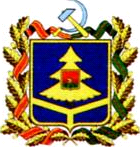 